Participant flow 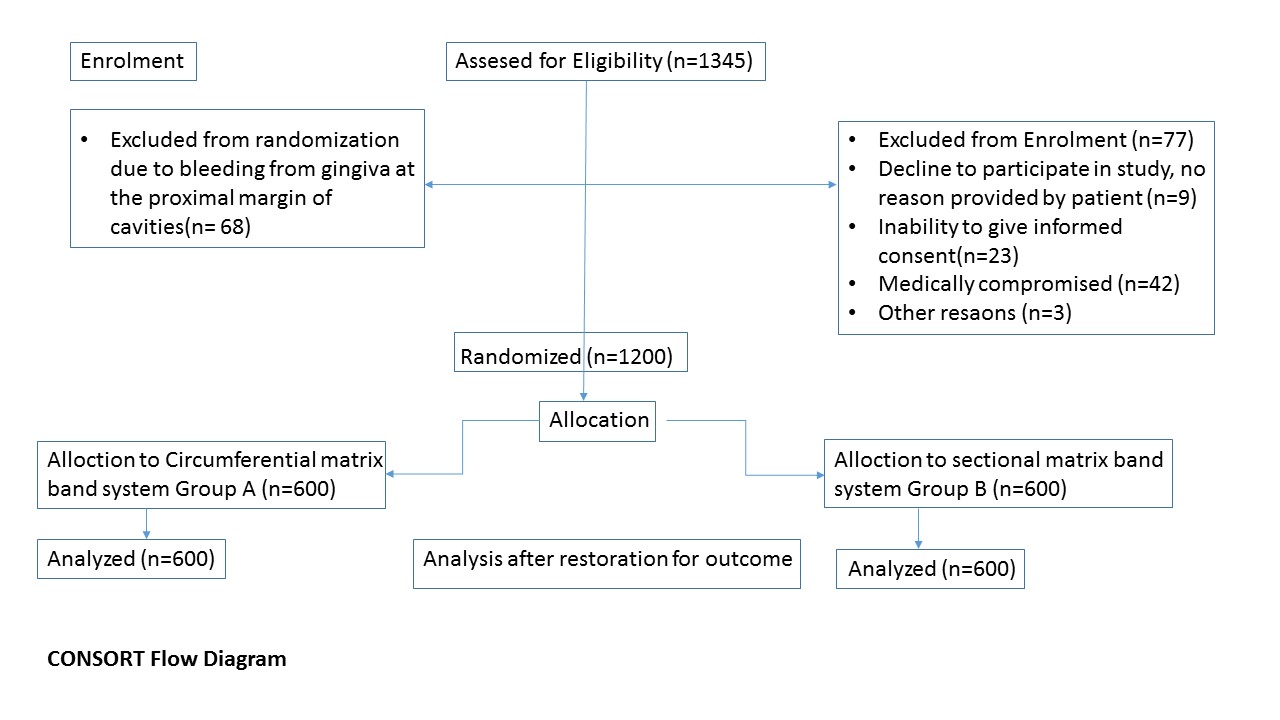 Baseline characteristicsChi square test was used. P value < 0.05 is considered as significant.Outcome measuresTable 1: Association of Matrix band system with proximal contacts (Chi Square test was used at 95% confidence interval, α = 5%)Table 2: Association of Matrix band system with proximal margins (Chi Square test was used at 95% confidence interval, α = 5%)Adverse EventsThere were no adverse events associated with this trial.VariablesCirumferential matrix bandSectional matrix bandTotalP valueDental Cavities in Male patients3043046080.523Dental Cavities in Female patients296296592Treated by 4th year dental students295305600       0.302	Treated by 5th year dental students305295600Tight contact points3141Open contact points5691707390.000Optimum contact points0389389Positive overhanged margins6280142Negative overhanged margins9537132       0.000Absent over-hanged margins443483926Amalgam restoration done7960139        0.052Composite restoration done5215401061Supragingival margins of cavity303340643     0.001Subgingival margins of cavity188132320Cavity margins at the level of gingiva109128237Matrix band system usedProximal Contacts	P valuesopen contactstight contactsoptimum contactsTotalcircumferential5693106000.000sectional17041389600Total739723891200Matrix band system usedProximal margins	P valuespositive overhangsnegative overhangsAbsent overhangsTotalcircumferential62954436000.000sectional8037483600Total1421329261200